                                              Breznička 2018 – 2019 22. 12. 2018 – spoločná sviatosť zmierenia – 15,30 – 17,30 vo všetkých kostoloch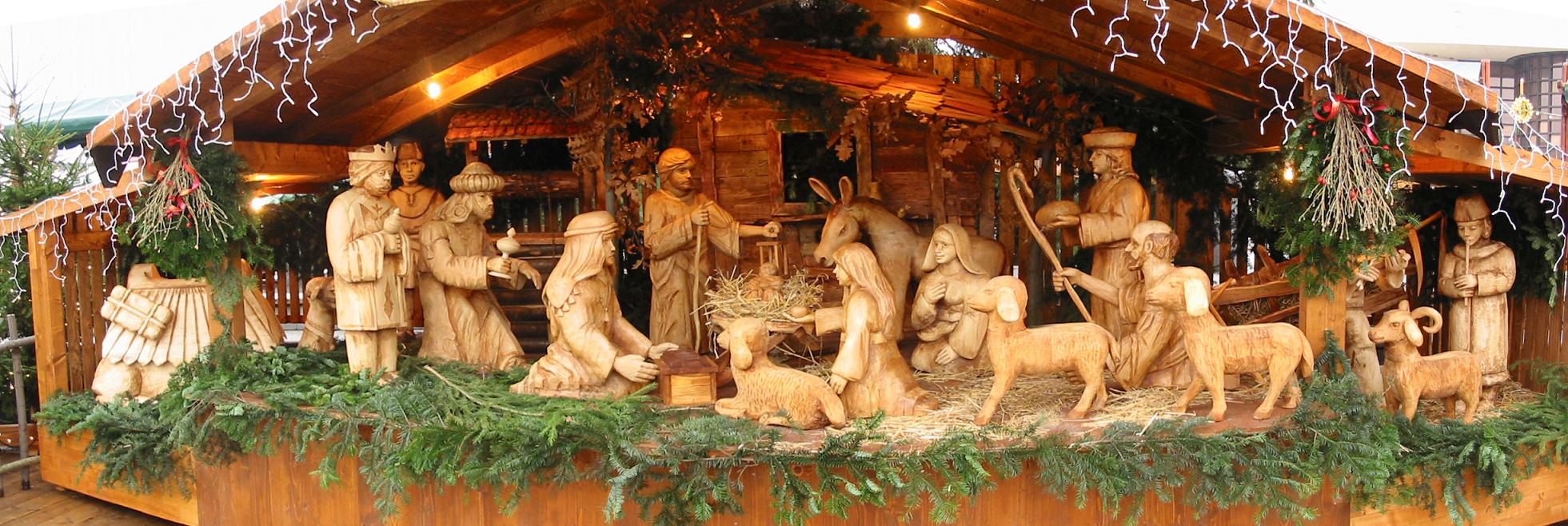 24. 12. 2018 - Štedrý deŇ17, 00 – štedrá večera v našich domácnostiach21, 15 -  sv. omša z Vigílie Narodenia Pána - Veľká Ves 22, 30 -  sv. omša z Vigílie Narodenia Pána – Kalinovo24, 00 – polnočná sv. omša Breznička 25. 12. 2018– Narodenie Pána08, 00 – sv. omša na úsvite – pastierska Kalinovo 09, 15 – sv. omša vo dne- anjelská Veľká Ves 10, 30 – sv. omša vo dne- anjelská Breznička15,00 – Jasličková pobožnosť Kalinovo26. 12. 2018 – Sv. Štefan  –   prvý muČeník08, 00 – sv. omša  – Kalinovo 09, 15 – sv. omša – Veľká Ves10, 30 – sv. omša – Breznička11,30– Jasličková pobožnosť  BrezničkaZajtra bude zahalená neprávosť zeme a začne nad nami kraľovať Spasiteľ sveta30. 12. 2018- Svätá rodina, Ježiš,  Mária a Jozef 08,00 – sv. omša  – Kalinovo 09, 00 – sv. omša  -   Breznička 10,30  slávnostná odpustová sv. omša,  - Veľká Ves   hlavný celebrant koniec občianskeho roku 20181. 1.   2019- Slávnosť Bohorodičky Panny Márie - nový rok08, 00 – sv. omša  Kalinovo 09, 15 – sv. omša  Veľká Ves 10, 30 – sv. omša  Breznička 6. 1. 2019 – Zjavenie Pána – Traja králi08, 00 – sv. omša  Kalinovo 09, 15 – sv. omša  Veľká Ves 10, 30 – sv. omša  Breznička  13. 1. 2019 – nedeĽa Krstu Pána 08, 00 – sv. omša  Kalinovo 09, 15 – sv. omša  Veľká Ves 10, 30 – sv. omša  Breznička  Dnes sa nám narodil Spasiteľ, Kristus Pán.Aleluja Aleluja AlelujaMgr. Tomáš Libant,             kaplán Stará Halič11,30– Jasličková pobožnosť  